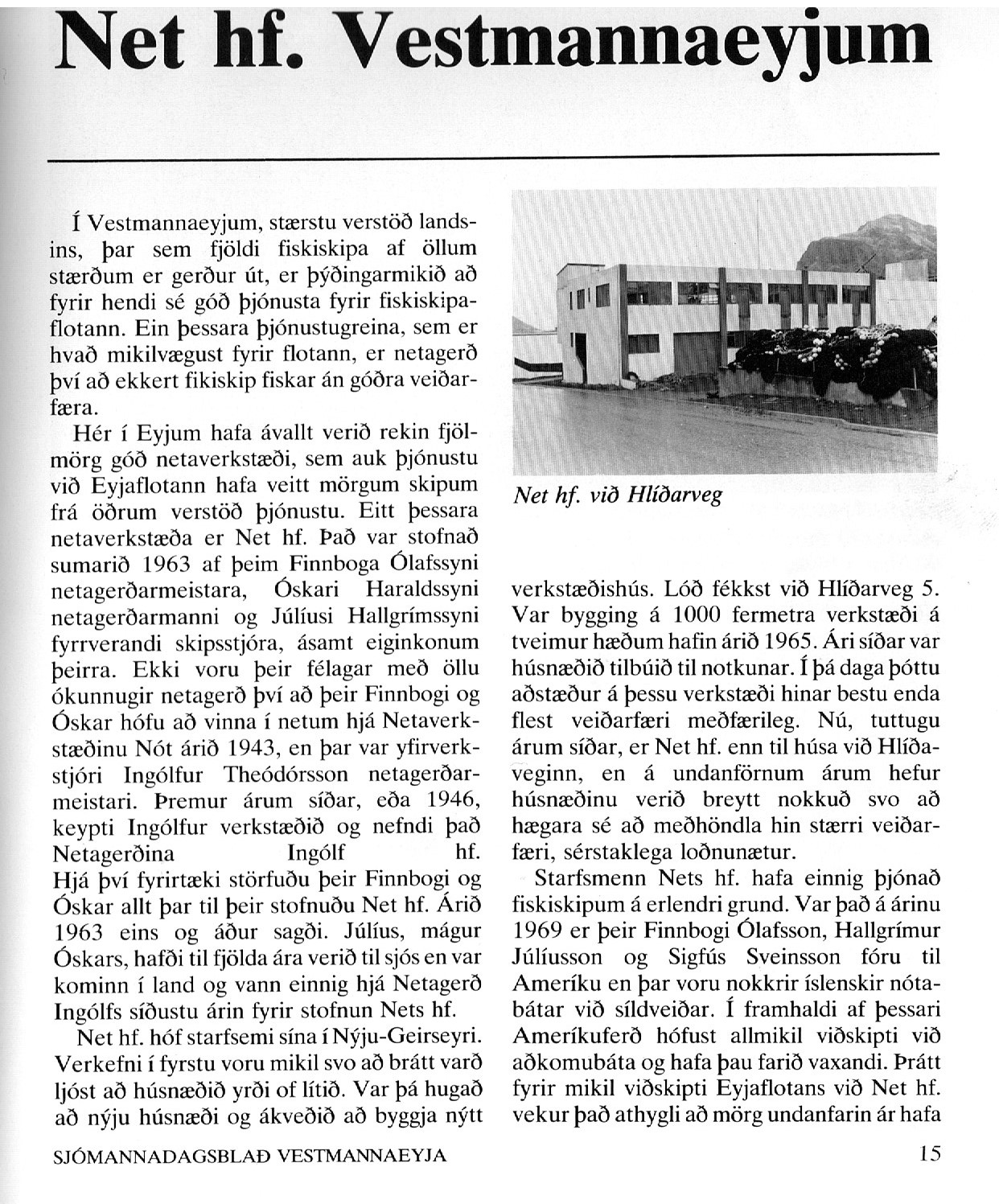 --1-----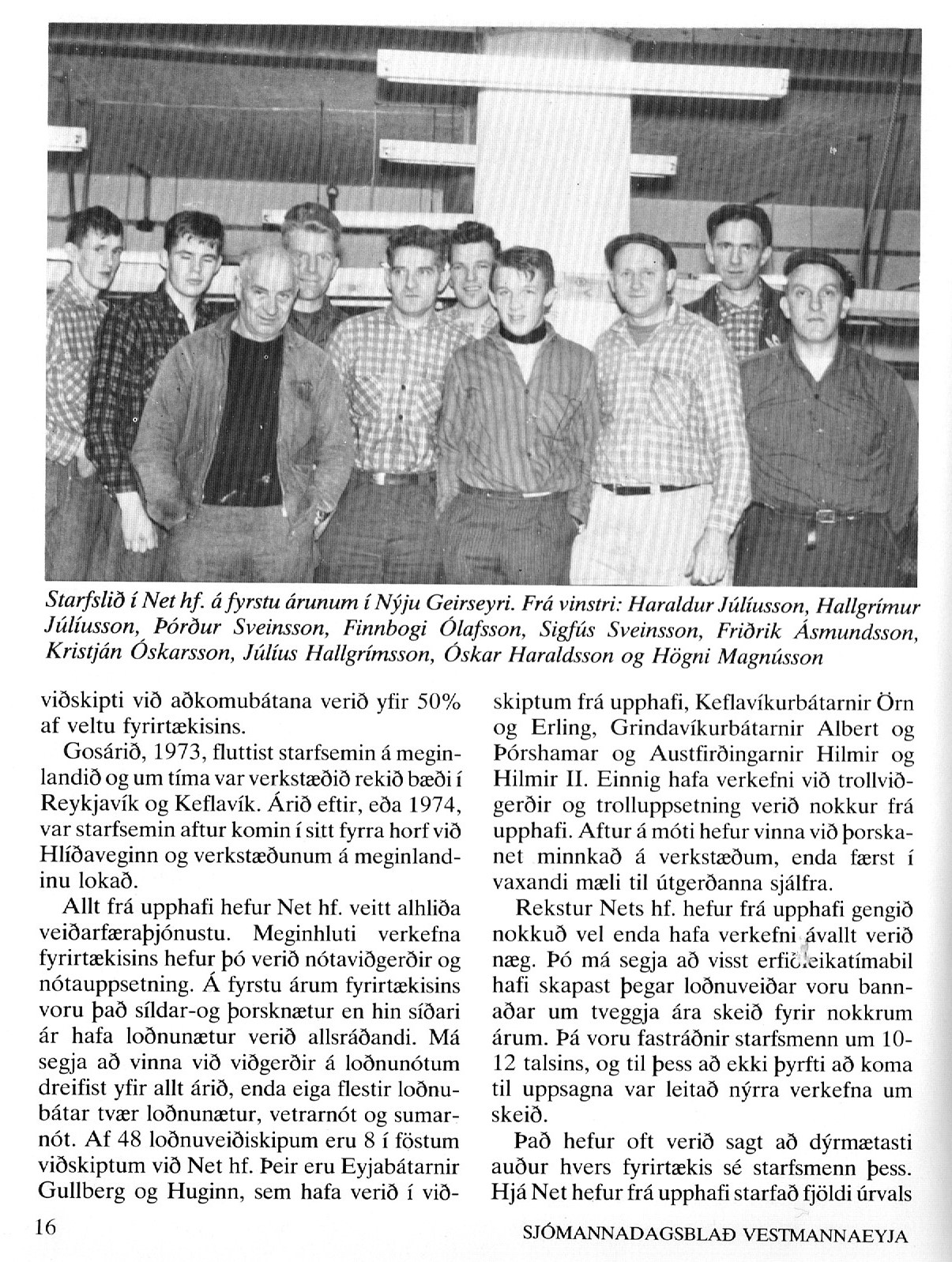 -2------------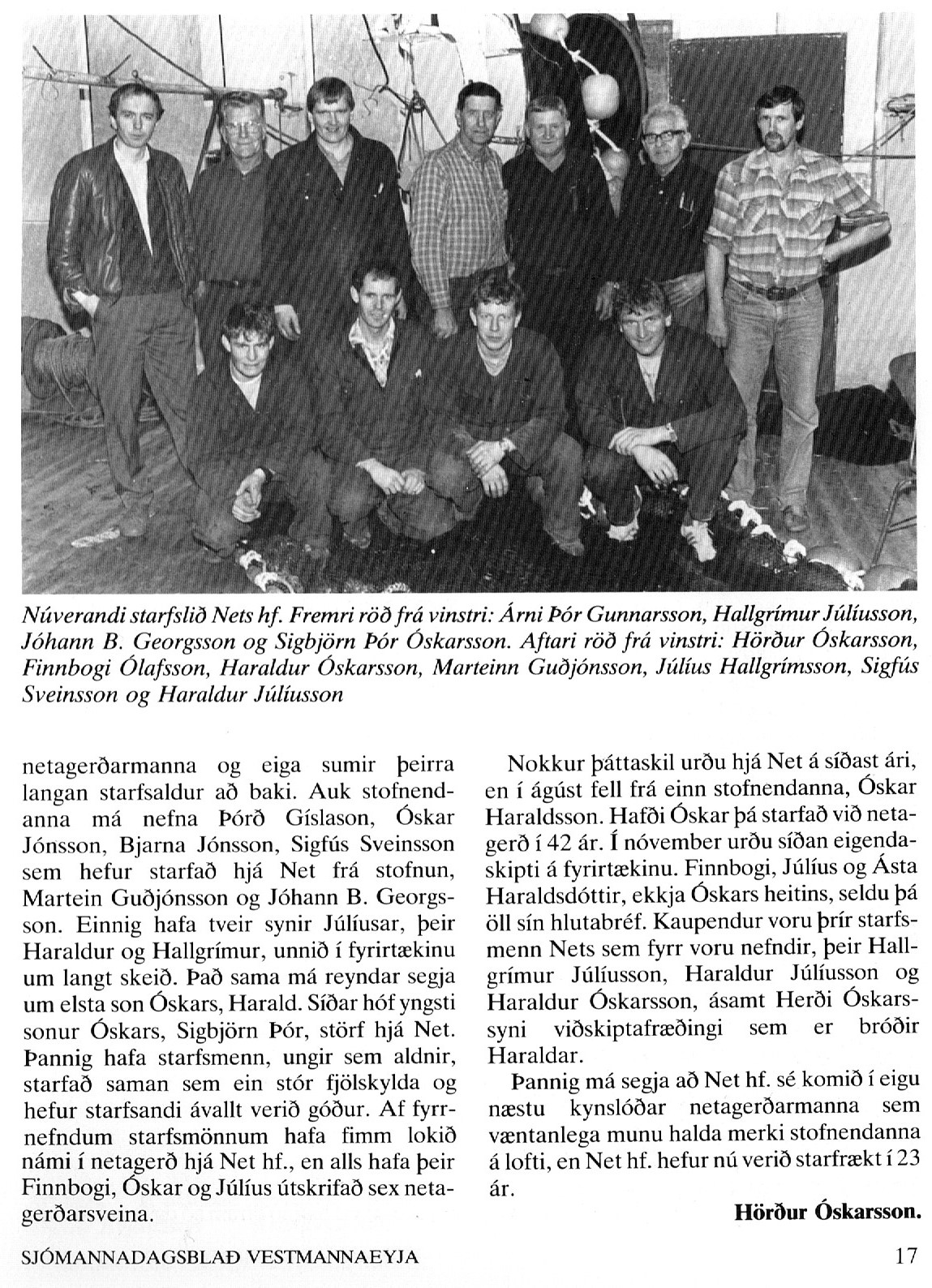 Tekið uppúr sjómannadasblaði 1986.